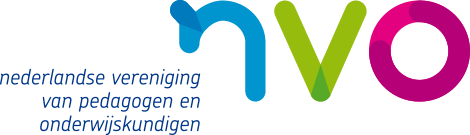 Inhoud
Op deze informatie- en discussieavonden voor NVO-leden zullen verschillende sprekers u meenemen aan de hand van verschillende casussen zodat u zich de beroepscode goed eigen kunt maken. De positie van beide gezaghebbende ouders, de afweging bij een besluit over het doorbreken van het beroepsgeheim, wettelijke meldrechten, het blokkeringsrecht en het stappenplan ‘wat te doen bij vragen/dilemma’s, lastige keuzes’ komen daarbij aan bod. Er is gelegenheid tot het stellen van vragen en het inbrengen van casuïstiek.

Programma
18.00 uur    Inloop met broodjes
18.30 uur    Start bijeenkomst
19.30 uur    Korte pauze
20.30 uur    Einde bijeenkomst

Deelname is gratis. Er is beperkt plaats, introducés zijn welkom, leden hebben voorrang. Inschrijven op volgorde van binnenkomst (40 personen is het maximum).

Accreditatie wordt aangevraagd.